Урок – игра по теме: «Важнейшие классы неорганических соединений»Класс: 8ФИО: Тимохина Алёна ВладимировнаДолжность: Учитель ХимииМесто работы: МОБУ «Рассветская СОШ» им. В. В. ЛапинаЦель – обобщить и закрепить знания о важнейших классах неорганических соединений в виде конкурсов.Задачи:1. закрепление сведений о важнейших классах неорганических соединений: оксиды, кислота, основания, соли;2. роль неорганических соединений в природе;3. уметь отличать классы неорганических соединений.Оборудования: препараты важнейших неорганических соединений, индикатор – лакмус, интерактивная доска, бланки с заданиями.Ход урока:1 конкурс «Представление команд»Для участия в игре ученики должны были разбиться на две команды и подготовить представление своей команды.План представления команд:1. Название команды;2. Девиз команды;3. Капитан команды.Максимальное количество баллов: 3.1 команда – Неорганики.2 команда – Эрудиты.2 конкурс «Разминка»Для этого конкурса нужно по одному человеку из команды. На столе будут стоять 5 неизвестных пробирок с реактивами, чтобы определить какое неорганическое вещество находится в пробирках, нужно опустить в пробирку лакмус. Кто первый правильно распознает соединения, та команда и выигрывает в конкурсе.Команда, которая выиграет конкурс, получает – 1 балл.Чтобы выполнить конкурс, необходимо знать в какой цвет окрашивается кислота, основание и соль.Таблица изменения окраски лакмуса в различных средах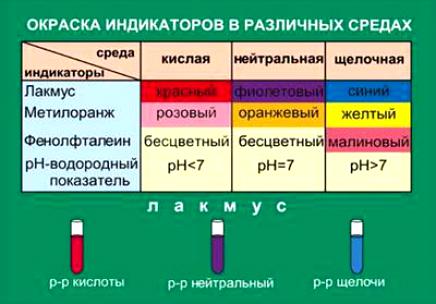 Учитель может заполнить реактивами пробирки на свой  выбор.2 конкурс «Допиши»На доске буду написаны по 5 уравнений химических реакций, ученики должны правильно дописать их. Кто первый выполнит задания, то и получит 1 балл.Уравнения для 1 команды.Li + O2  Li2OMgO + H2SO4  MgSO4 + H2OBaCl2 + CaSO4  BaSO4 + CaCl22Al2O3 + 6HCl  2AlCl3 + 3H2O2Na + 2H2O  2NaOH + H2Уравнения для 2 команды.CaO + H2O  Ca (OH) 2CaCO3 + HCl  CaCl2 + CO2 + H2OCO2 + Ca (OH) 2  CaCO3 + H2OZn + H2SO4  ZnSO4 + H2CuCl2 + 2NaOH  Cu (OH) 2 + 2NaCl3 конкурс «Соотнеси»На интерактивной доске будет представлена таблица с понятиями и их определение, командам раздают бланки, куда она правильно ставят ответы. Максимальное количество баллов – 5.Бланк.ТаблицаИтог.Учитель подсчитывает баллы и оглашает результаты. Поздравляет победителей. Используемая литератураРудзитис Г. Е. Химия. Неорганическая химия. 8 класс : учеб. для общеобразоват. учреждений / Г. Е. Рудзитис, Ф. Г. Фельдман. – 15 –е изд. – М.: Просвещение, 2011. – 176 с.123456ЕДГВАБ1. ОснованиеА. Реакция между двумя сложными веществами, в ходе которых они обмениваются составными частями.2. Кислота Б. Реакция между кислотой и основанием, в результате которой образуется соль и вода.3. ОксидВ. Сложные вещества, образованные атомами металлов и кислотными остатками.4. Соль Г. Бинарное соединение химического элемента с кислородом в степени окисления −2, в котором сам кислород связан только с менее электроотрицательным элементом.5. Реакция обменаД. Сложные вещества, состоящие из кислотных остатков и водорода, который может замещаться на атомы металлов.6. Реакция нейтрализацииЕ. Сложные вещества, в состав которых входят атомы металлов, соединенные с одной или несколькими группами атомов ОН.